         DEN ZEMĚZveme vás na zábavně – naučné odpoledne ve školní družině. Kdy?	21.4.2023Kde?	Družina ZŠ OsovČas?	Začátek ve 13.30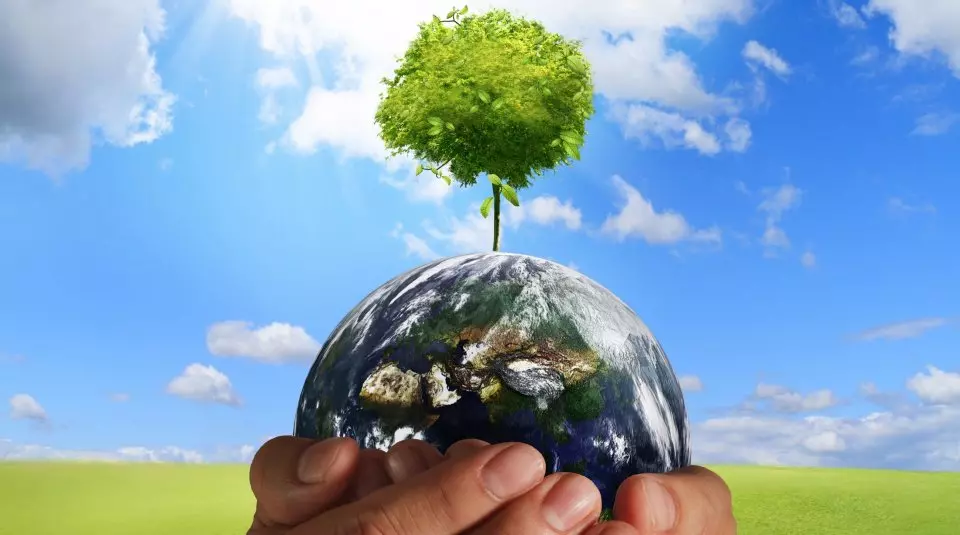 Dozvíte se od kdy se slaví tento mezinárodní svátek, zahrajete si šifrovanou hru a čeká na vás i malá odměna!Všichni jste srdečně zváni!